imagine1.jpgimagine2.jpgclasici.jpg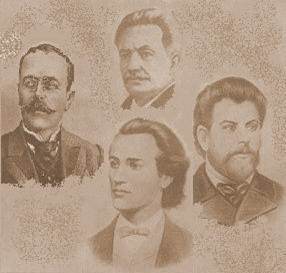 